	 Муранова Т.В «Музыкальное искусство —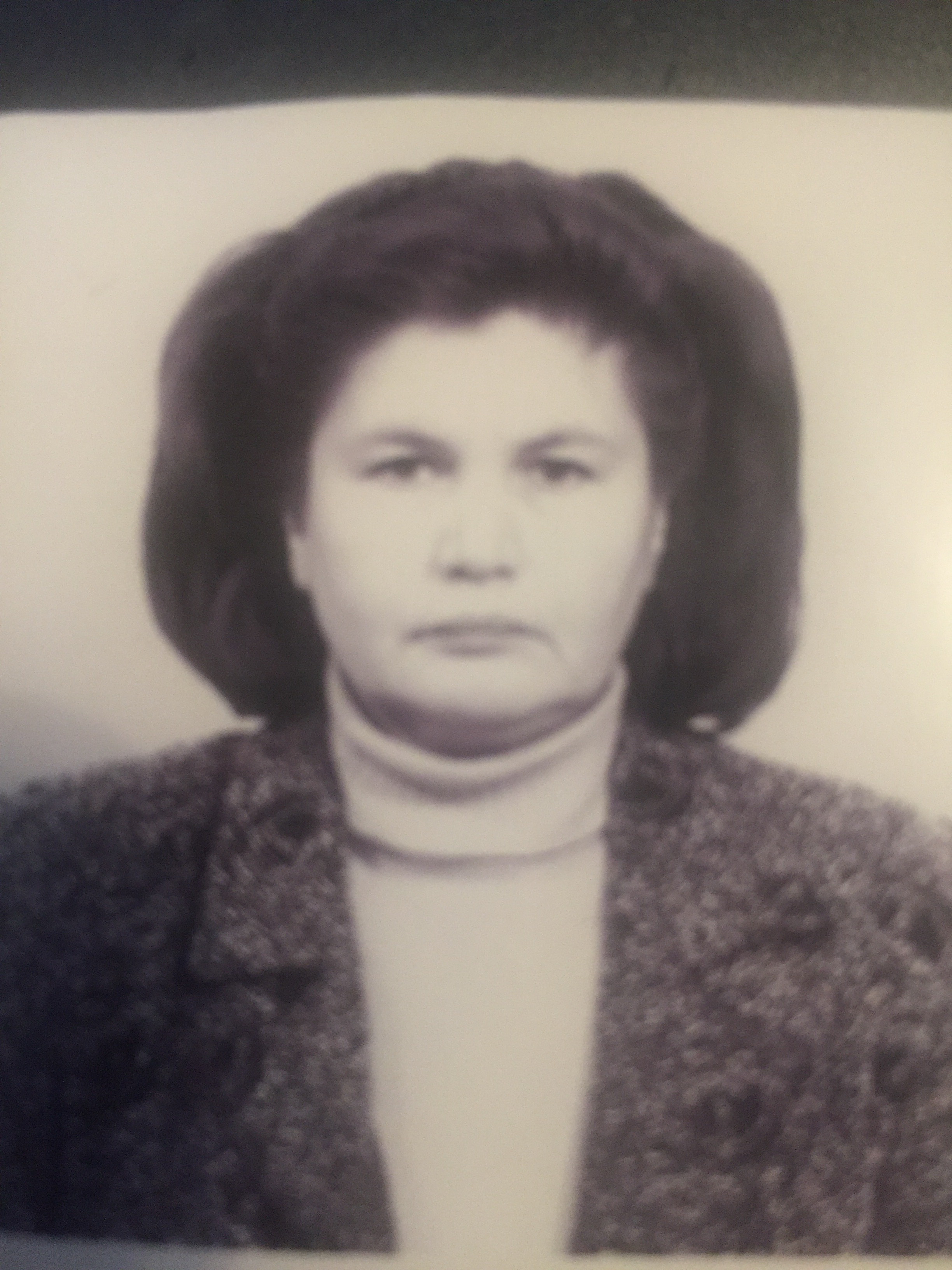 	 искусство звуков»	 Категория : Методические материалы	 Создано : 08 января 2020 г.	 Муранова Татьяна Витальевна  	 преподаватель класса гитары	 МУ ДО  «Приозерская ДШИ»					Вступление	История гитары отличается от других академических инструментов.   Гитара один из самых популярных инструментов в  быту и на эстраде, в то же время, один из самых сложных для освоения. Жанровый диапазон гитарного репертуара по  своей универсальности и широте может сравниться с фортепианным или скрипичным репертуаром. Гитара доставляет исполнителю много неприятных минут : вряд ли найдется более неудобный инструмент.Малейшее форсирование звука делает его трескучим. Гитарный звук быстрогаснет ;чтобы продлить его, музыканту приходится пользоваться растяжками левой руки. Именно благодаря такому техническому приему удается выделитьмелодическую линию в фактуре музыкального произведения. Необходима методика  работы над звуком в учебном процессе. Поэтому одна из основныхпроблем для гитаристов- достижение плотного, объемного, певучего, красивогозвука. Особо актуальными становятся вопросы художественных критериев вгитарной исполнительской практике, повышения уровня общей исполнительской культуры. Как добиться красивого звука, как научиться испытывать удовольствие от собственного исполнения — основные вопросы, которые стоят перед начинающим исполнителем.         Музыкальное искусство -это искусство звуков, их движение .  Звук  бывает высоким, низким, тонким, тяжелым, гремящим, резким, мягким, объемным, противным, долгим коротким, прекрасным, светлым, писклявым, острым, гнусавым, трескучим. Звук во все времена удивлял и волновал людей, заставлял прислушиваться, бояться, удивлять, наслаждаться... Многие философы еще ввеках до нашей эры посвящали свои труды изучению звука. И в наши дни  главная проблема в мире музыки- звук. Гитара- инструмент, звук которого во многом зависит от исполнителя. Имея даже самый совершенный  и качественный инструмент, исполнитель постоянно должен работать над звуком.   	Но все начинается с первых уроков в ДШИ, когда преподаватель обращает внимание ученика на качество звука, чистоту, силу звука. Постепенно ребенок учится слушать и работать над звуком. Не обладая хорошим звуком ребенок не добьется должного результата. Если нет качественного звука , юный гитарист не слушает себя, никакая сложная программа не произведет впечатления и результат будет плачевным. Ответственность за качество звука лежит в первую очередь на преподавателе, который воспитывает будущего музыканта. Постоянное сравнение образов поможет ребенку найти решение в работе над звуком и содержанием произведений.	Воспитание звуковой культуры гитариста. Поиск красивого- ясного, плотного, чистого, объемного, тембро- разнообразного звука. Постоянный слуховой контроль формируется на простейших  упражнениях и пьесах. Нельзя допускать слуховой небрежности;нужно относиться к звуку как к «драгоценному камню в бархатной шкатулочке» Классическая гитара обладает ярким, плотным, «круглым звуком». Звуки взятые просто так, без внутреннего наполнения не имеют цвета. Задача состоит в том, чтобы каждый звук был подкрашен.     Для музыканта основной контроль- слуховой, поэтому необходимым условием формирования профессиональных навыков является развитие слуха  как органа контроля.  Динамические возможности гитары ограничены. Исполнителю нужно точно рассчитать красочную палитру  произведения, иначе  форте и фортиссимо  будут сопровождаться призвуками и треском, а пиано и пианиссимо превратятся в неразборчивый шепот.      Звук всегда должен быть осмысленным.  Постоянно спрашивать ученика : «Тебе нравится, как звучит твоя гитара ?»  Ученик должен привыкнуть к поиску хорошего, яркого звука, соответствующего каждой пьесе. Звук , как слово, всегда раскрывает смысл пьесы.  Резкий звук -это звук тревоги (вспомните сирену). Тихий звук не даст представление о веселой пляске.	В инструментальных пьесах нет слов. Но звук, которым владеет исполнитель , откроет нам содержание.   Звук гитары всегда покорял любого слушателя. Зал замирает, когда на сцену выходит  исполнитель с гитарой. Звук гитары заставляет слушать самую неподготовленную публику. Звук как краски художника, рисуют картины и образы, поэтому без ассоциативного мышления достичь успеха в искусстве и, особенно в музыке невозможно. Постепенно воспитывается понимание  содержания произведения , формы , стиля , понимание как управлять звуком.  Это кропотливая работа, в которой правильная  технология будет залогом верного звукоизвлечения и , соответственно , качественного звука.	Еще одно важное условие качественного гитарного звука — выбор длины ногтей  на пальцах правой руки. В пользу  звукоизвлечения ногтем говорят как чистота и яркость тона, так  и большая точность при попадании на струны. Гаммообразные пассажи удобнее играть ногтями.	Поиск качественного звука — это всегда  творческий процесс.  Нельзя расслабляться ни на секунду , чтобы не   упустить то единственное  звучание, которое соответствует художественному контексту. Если ученик в этом поиске научится добиваться нужного результата- этот процесс станет основой для развития его музыкальных способностей , формированию навыков  самостоятельной работы , самоконтроля.			